Исследовательская работа «Роль  женщин-партизанок в ВОВ (на примере жизненного пути Косовой Ю.)» Бикетова  Михаила  Евгеньевича                                                           Ангарск, 2019СОДЕРЖАНИЕВведение Когда началась войнаСвязная в подпольеСудьба под березойЗаключение Список литературыВведениеВы не плачьте, женщины военные,девушки сороковых годов.Ваши слёзы, слёзы сокровенные,тяжелей сибирских зимних льдов…Непосильны вам воспоминания…Но, вернувшись в прошлое на час,вопреки всем ранам, всем страданиямв прежних превращаетесь девчат…История не только просвещает, учит, но и воспитывает. Это коллективная память народа, обращенная как в прошлое, так и в будущее.Война…Великая Отечественная…Как далека она от нас. Только по книгам, фильмам да воспоминаниям фронтовиков мы можем представить себе, какой ценой завоевана победа. “Война ж совсем не фейерверк, а просто - трудная работа”, - писал поэт - фронтовик М. Кульчицкий. И эту трудную работу выполняли не только мужчины, защитники Родины испокон веков, но и женщины, девушки, вчерашние школьницы. Так уж случилось, что все наши представления о войне связаны с образом мужчины - солдата. Это и понятно: воевали - то в основном представители сильного пола - мужчины. И почему - то обычно забывают сказать о женщинах, о том, что и они тоже многое сделали для победы. В годы Великой Отечественной войны наравне с мужчинами сражалось около 800 000 женщин. Свыше 90 были удостоены звания Героя Советского Союза, более 100 000 награждены орденами и медалями. Женщины — герои Великой Отечественной войны: кто они? Чтобы ответить на этот вопрос, не нужно долго гадать. Нет такого рода и вида войск, в которых не воевали бы советские женщины. И на суше, и на море, и в воздухе — везде можно было найти воительниц, взявших в руки оружие для защиты своей Родины. Женщины и девушки служили в рядах Красной Армии, участвовали в партизанском движении, принимали самое непосредственное и деятельное участие в изгнании оккупантов с советской земли и в полном их разгроме. Советские женщины совершили бессмертный подвиг во имя Родины и в тылу страны. Преодолевая величайшие трудности военных лет, не щадя сил, они делали все, чтобы обеспечить фронт тем, что требовалось для победы над врагом. Актуальность темы. На протяжении всей истории Российского государства женщины участвовали в обороне Отечества. Исследования показывают, что в течение длительного времени их участие в обеспечении боевых действий носило эпизодический характер. Только в годы Великой Отечественной войны, получив массовый характер, оно стало социальным явлением, требующим специального изучения. «Никогда еще во всей прошлой истории женщина не участвовала так самоотверженно в защите своей Родины, как в дни Отечественной войны советского народа», - отмечала газета «Правда». Однако в отечественной историографии до сих пор эта проблема изучена недостаточно. И потому, тема «О женщинах-партизанках», является актуальной в наше время.Цель исследования: исследование роли женщины в истории Великой Отечественной войны на примере жизненного пути Косовой Юзефы Иосифовны.Задачи исследования:1. Посетить музей Победы и провести работу с архивным материалом.2. Рассмотреть роль женщины в партизанском движении в годы Великой Отечественной войны.3. Изучить биографию ветерана Великой отечественной войны Косовой Ю.И., узнать о ее подвигах.Объект исследования - участие женщин-партизанок в боевых событиях в годы Великой Отечественной войны.Предмет исследования – жизнь, судьба женщины-партизанки Косовой Юзефы Иосифовны.Гипотеза исследования: несмотря на то, что война противоречит самой женской природе, женщины-партизанки внесли значительный вклад в победу над фашизмом. Безграничная любовь к Родине, своему краю, к своим родным и близким давали женщине в годы Великой Отечественной войны силы жить, сражаться и даже умирать во имя жизни других.Когда началась война…В Ангарске на улице, названной в честь ее легендарного мужа, живет бывшая партизанка Юзефа Косова, женщина с двойным именем и необыкновенной судьбой.Ангарчанка Юзефа Иосифовна Косова из породы тех людей, которые не перестают удивлять даже в преклонном возрасте. Сейчас пенсионерке 96 лет, но у нее до сих пор прекрасная, почти феноменальная память. Юзефа Косова прошла всю войну, входила в состав подполья и партизанского отряда. Ее мужем стал легендарный артиллерист, полный кавалер ордена Славы Анатолий Косов. Теперь его именем названа небольшая улочка в городе нефтехимиков.Юзефа Иосифовна родилась 16 мая 1923 года на станции Толмачевская полоцкого района Витебской области. Семья была многодетной – двенадцать детей. Отец, Иосиф Григорьевич Енученко, работал мастером на железной дороге, мама, Доната Михайловна, занималась детьми и домашним хозяйством.В1939 году отец пошел на пенсию и семья чтобы не ютиться в “казенной” квартире  купила захудалый домик в деревне Мостовухова, рядом с железнодорожной станцией. К началу войны из всех детей осталось только девять: трое умерли во время страшного голода, царившего с 1930-го по 1935 годы.В1940 году Юзефа окончила школу и в месте с сестрой поехала в Полоцк поступать в мединститут. Она поступила, а Соня не сдала экзамен по химии. Но девочки вдвоем вернулись домой и, чтобы отец не ругал Соню, сказали что вдвоем не выдержали экзамены. Отец тогда отправил их работать на железную дорогу.Юзефа три месяца проучилась бухгалтерии у главного бухгалтера железной дороги, работала счетоводом, начисляла зарплату, учитывала расход материалов. А Соня работала в воинской части и выучилась на радиста. В воскресенье, 22 июня, население города собиралось на массовые гуляния. На городской площади были запланированы концерты, бойко шла торговля. Вдруг по радио выступил Молотов, объявил о нападении Германии на СССР. От Сони семья и узнала о начале войны: 22 июня 1941 года вся воинская часть поднялась в воздух и улетела.Сестра всю войну пролетала радистом на “кукурузнике” в женском Батальоне. Немцы шли по Белоруссии с “закатанными рукавами”, с песнями - вспоминает Юзефа Иосифовна. - 22 июня война началась, а 29 уже был занят Минск, Белоруссия была окупирована. Уже к вечеру над нами летали самолеты — по 15—20 штук, бомбили окрестности, — вспоминает Юзефа Иосифовна. — Мне было страшно, я не понимала, что происходит. К вечеру половины нашего города уже не стало, а окрестные поля были синими от немецкой формы. В первые же дни войны немцы создали три концлагеря — два для военных и один для евреев. Молодежь 1920—1925 годов рождения стали увозить в Германию. Юзефа попала в одну из первых партий.Нам повезло: на вокзале мой одноклассник Коля Максимов успел открыть три вагона, в одном из которых была и я, — рассказывает ветеран. — Мы разбежались, а Колю за это расстрелял собственный отец, который вместе со старшим братом пошел в полицаи.Старшие братья служили в армии, а я жила в городе, у старшей сестры Ани, с ее детьми. Знаешь, в первые дни войны работать на немцев уходили семьями. Захватчиков встречали хлебом-солью, самогонкой угощали. Как следствие, началась охота на коммунистов и комсомольцев. Председатель и секретарь сельсовета скрывались в лесу с первых же дней, но потом все равно их выдали и расстреляли прямо возле дома. У секретаря дочь была — моя одноклассница. Над ней так издевались немцы, ужас! От издевательств она и скончалась. И жен их расстреляли.Вспоминает Юзефа Иосифовна и другую свою одноклассницу, с которой сидела за одной партой, Тамару Хуткову. Она продалась немцам и работала в жандармерии переводчицей, по ее вине в Смоленской и Витебской областях уничтожены сотни людей. Был еще такой Красин, работник железной дороги. Юзефа Иосифовна вспоминает, как по его доносу повели расстреливать женщину с детьми. Дети погибли, а ей пуля попала в щеку — она выжила, после чего сумела добраться до партизанского отряда. В отместку немцы провели массовые растрелы, уничтожив всю деревню — 200 человек.Отцу, секретарю парторганизации при сельсовете, дали задание угнать скот из трех колхозов. Три тысячи коров он в месте с женой и младшими детьми погнал на Урал. Так, сопровождая скот, они в декабре 1941-го года дошли пешком до города Глазова в Удмуртии. Отец сдал скот, и его вместе с женой отправили в колхоз в деревню Верхняя Чура.Так случилось, что дочери живущие в городе, не знали о том, что родители покинули деревню. В первые дни войны Юзефа вернулась в родной дом, а там никого, лишь в сарае голодная корова и поросенокРодители свое хозяйство оставили нам. А мы и не знали. И никто нам не передал! Соседка сказала про родителей. Но мне оставаться в деревне было нельзя. Окупанты уже начали перепись населения. Тогда многие ушли в леса, прятались от немцев, а часть сдалась в плен. Фашисты вывозили солдат в коцлагеря, вылавливали комунистов и комсомольцев. Почти все деревенские мужчины пошли служить палицаями. Они поймали секретаря сельсовета, стали арестовывать учителей. Местным жителям выдавали аусвайсы: зеленую бумажку, на которой – фамилия человека и год рождения  (удостоверяющий личность документ, выданный немецкими властями). Я пошла в жандармию, к бургомистру Фальковскому, который отказался дать мне документ, так как мой отец был членом партии и я была комсомолкой, секретарем комсомольской организации в сельсовете. Жить мне в деревне было нельзя.Но и жить в городе у сестры в городе, не имея документа, было опасно. Юзефа нашла приют у начальника станции, подпольщика Филипа Ивановича Рудакова, который оформил ей  документы и выдал за свою дочь.Связная в подпольеВ Полоцке организовывались подпольные группы. В одной из них, которой руководила Матецкая, была и старшая сестра Аня. Юзефа стала связной. Ходила по деревням, выполняла задания, а до деревень путь не близкий – 40, 60 километров. И на задание давалось три дня: дойти пешком, выполнить поручение и вернуться.В октябре 1941 года фашисты разоблачили группу Матецкой, сестра тогда чудом осталась в живых. Подполье было разгромленно. Юзефу забрали в партизанский отряд. Её определили в деверсионную бригаду под командыванием Прудникова. В задачи бригады входили: подрыв мостов, дорог, мелких горнизонов врага, а тагже получение разведданных.Отряд базировался на территории Полоцкого района, в лесу, в глухомани, в болотах, расказывает Юзефа Иосифовна, болота непроходимые, только старики знали места, где пройти можно. Партизанщина была богата людьми: и стар и млад – все в лесах. Нас в отряде было 5 девочек. Мы и боевые задания выполняли, и раненых с поля боя уносили, и убитых. Убитых нельзя было бросать. Ты мертвого должен унести, спрятать чтобы немцы не издевались над ним. Жили в землянках, ходили в лаптях, на которые сверху наматывали тряпки, чтобы было теплее. У девушек была отдельная землянка, но она не обогревалась. Зимой было холодно, часто просились погреться в землянке мужчин.  Нас не обижали. Тогда парни были не такие нахальные, как сейчас. Наш комиссар с первых дней сказал: кто посмеет обесчестить девочку – растрел на месте, без всяких судов. Так что никаких неприятностей небыло. Мы с мужчинами грелись. Помню как тогда хотелось жить! Жить хотелось, но многие погибли. Погибла Оля Прохорова, одна из пяти девченок. Она и пятеро парней возвращалась с задания, подорвав железную дорогу на Ленинград. Зашли в деревню, постучались в дом, попросились отдохнуть и покушать. А сыновья хозяйки – полицаи. Ребятам, уснувшим в сарае, враги выкололи глаза, вырезали языки, а Олю подожгли в доме.Каждый день был тогда долгим. Очень долгим вспоминает Юзефа Иосифовна. - Есть было нечего. В отряде было специальное подразделение – пожилые мужчены, которые наподали на немцев и отбирали у них еду. В феврале 1943 года немцы организовали блокаду партизанского движения в Белоруссии. Пустили самолеты, артиллерию, танки, били по лесам. Бои были ужасные. Одновременно летали и наши самолеты. Сестра Соня прилетела на небольшей аэродром, забирала тяжелораненых . В1943-м году после Курской дуги, стали освобождать Белоруссию и бригаду Юзефы перебросили на территорию Литвы.Юзефу отправили в Калинин. Сначала – на разгрузку барж с порохом для завода, изготавлевоющего снаряды, потом – на заготовку леса.  В это время девушка получает телеграмму о смерти отца. Он всю войну, находясь в Удмуртии, искал своих детей с которыми не успел попрощатся. Писал письма в Москву. 25 февраля 1944 года получил ответ: дети живы., Соня – в такой-то полевой части, Юзефа и Аня – в партизанах. Отец не смог радость пережить. У него разрыв серца случился. Мне нужно было ехать его хоронить. Я 15 суток добиралась до Удмуртии. Маме я дала телеграмму, чтобы без меня не хоронила. Пассажирских поездов небыло, где пешком шла, где на каком нибуть товарном поезде. Из Буя до Кирова пешком шла 300 километров. И последние 200 километров до деревни родителей шла пешком 4 дня.Маленкий брат Володя не узнал сестру: - девочка, мы сами беженцы, нам нечего тебе дать!А потом пришла мама.Я вижу в окошко – идет старушка в рваном полушубке. Мама! – вспоминает Юзефа Иосифовна – заплакала, обняла меня…Судьба под березойДо июня 1944 года Юзефа оставалась с мамой, работала секретарем в суде. После освобождения Белоруссии для тех кто возвращался домой, дали два вагона, Юзефа направилась в Полоцк. Работала на железной дороге инспектрором по кадрам, затем – на востановлении железной дороге в Ярцево, под Москвой. Там и встретила победу. В агусте 1945 года вернулась домой и буквально через несколько дней познакомилась с солдатом, с Анатолием Косовым.Возвращалась с работы, увидела под березкой парня. Он лечился от ранения в госпитале. А я еще на фронте с подружкой гадала, и привиделся мне жених под березкой. Тут и поняла он! Попросил постирать его форму. На другой день пришел забирать и говорит моей маме: «А что вы скажете, если я к вашей дочери посватаюсь?» Мама ответила: «Ну что ж, если люба...» И я согласилась.На третий день знакомства они поженились. Зарегистрировали брак в местном отделении милиции, которое располагалось в землянке. Штамп о браке Анатолию поставили в красноармейскую книжку, а Юзефе — в трехмесячное удостоверение личности. Вечером того же дня новоявленный муж уехал на фронт. К тому времени Анатолий Косов уже был награжден орденом Боевой Славы III степени. Потом, в ходе сражений под Берлином, получил еще ордена — II и I степени. Это был настоящий воин, за которым закрепилось прозвище Истребитель «Тигров», потому как награды он получил за подрыв немецких танков. Встретились супруги летом 45-го, через год съездили в Томск и забрали из детдома дочь Анатолия от первого брака — Тамару. Девочке тогда было 9 лет. В том же году у них родилась дочь Галина, через год — Надежда, а в 1954-м — Любовь. В это время они жили в Карелии. Но старшую дочь Тамару после окончания учебы по распределению направили в Ангарск, и супруги Косовы после рождения внучки приехали помогать. Это было в апреле 1964 года.Досталось нам во время войны – говорит Юзефа Иосифовна. Но мы, кто как мог, помогали Родине: дети, подростки, старики. Я и сейчас крошку хлеба не могу выбросить, и не когда в тарелке суп не оставлю. Вырастила я семерых внуков. Рассказываю им о войне. Трудно им представить весь тот ужас. Да и не надо, наверное. Пусть живут в мире. А долгие военные дни останутся лишь в моей памяти. Вместе с матерью в Ангарске находятся Тамара и младшая дочь Люба. В браке Косовы прожили 57 лет, у них 3 внука, 4 внучки и 7 правнуков. В 2000 году Анатолий Васильевич заболел, а через два года умер. В 2006 году одной из ангарских улиц присвоили имя Косова, и его Люся-Юзефа по-прежнему живет в доме по этой улице, где она провела с мужем последние 30 лет.ЗаключениеДолг ныне живущих поколений – свято помнить о Великой Отечественной войне и передать как эстафету завещанное нам от ветеранов наследство: беречь свою Родину, приумножать ее богатства, а, значит, быть настоящим патриотом. «Уходят люди-свидетели тех дней, о которых ни нам, ни детям не внукам нашим забывать нельзя. Уходят люди, а память должна оставаться. Они достойны этой памяти. И разве это не наша забота - сделать всё, чтобы память эта жила? Не только в нас самих, не только в семейных альбомах, но и во всех сердцах человеческих».В данной работе мы попытались осветить роль женщины в истории Великой Отечественной войны на примере жизненного пути Косовой Юзефы Иосифовны. Исследовательская работа помогла собрать и изучить информацию о ветеране, о ее вкладе в победу над немецкими захватчиками.Источники:34005 часов войны / Сост. Л.А. Давыдова, Г.В. Морковина – Ангарск: отдел по культуре и молодежной политике администрации Ангарского муниципального образования, 2005. – 170 с.Ангарские ведомости // № 77 (894) от 23 сентября 2015г.Копейка // №18 от 11 мая 2011г.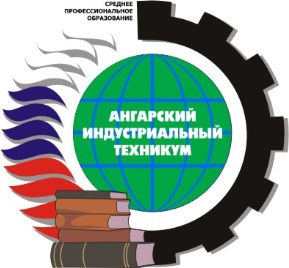 Министерство образования Иркутской областигосударственное АВТОНОМНОЕ профессиональное образовательное учреждение иркутской области«Ангарский индустриальный техникум»Руководитель:Мотоева А.В., руководительПоискового отряда «Искра»